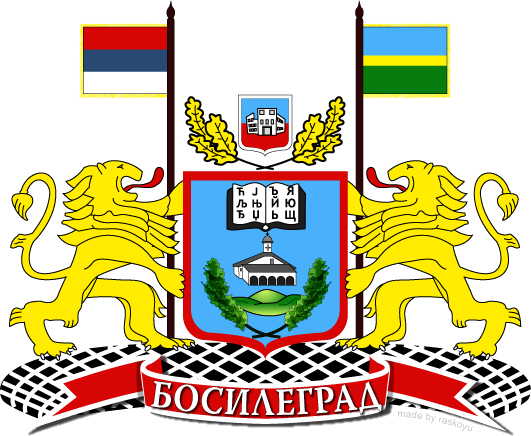 ОБРАЗАЦ ЗА ДОСТАВУ ПРЕДЛОГА И СУГЕСТИЈА У ПРОЦЕСУ ИЗРАДЕ ПЛАНА РАЗВОЈА БОСИЛЕГРАД ЗА ПЕРИОД 2021 – 2030. ГОДИНЕПРЕДЛОЗИ И СУГЕСТИЈЕУ ПРОЦЕСУ ИЗРАДЕ ПЛАНА РАЗВОЈА ОПШТИНЕ БОСИЛЕГРАД ЗА ПЕРИОД 2021 – 2030. ГОДИНЕПредлог 1:________________________________________________________________________________________________________________________________________________________________________________________________________________________________________________________________________________________________________________________Образложење предлога 1:________________________________________________________________________________________________________________________________________________________________________________________________________________________________________________________________________________________________________________________Предлог 2:________________________________________________________________________________________________________________________________________________________________________________________________________________________________________________________________________________________________________________________Образложење предлога 2:________________________________________________________________________________________________________________________________________________________________________________________________________________________________________________________________________________________________________________________Име и презимеУстанова/Институција/Организација/ Физичко лицеТелефон/Е-маил адресаДатум